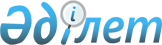 Об утверждении правил осуществления сооплатыПриказ Министра здравоохранения Республики Казахстан от 16 июля 2021 года № ҚР ДСМ-61. Зарегистрирован в Министерстве юстиции Республики Казахстан 19 июля 2021 года № 23589. Действие приостановлено до 31 декабря 2025 года приказом и.о. Министра здравоохранения Республики Казахстан от 1 августа 2023 года № 143.
      Примечание ИЗПИ!
      Действие приказа приостановлено до 31.12.2025 приказом и.о. Министра здравоохранения РК от 01.08.2023 № 143 (вводится в действие по истечении десяти календарных дней после дня его первого официального опубликования).
      Примечание ИЗПИ!
      Действие приказа было приостановлено до 31.12.2022 приказом и.о. Министра здравоохранения РК от 05.11.2021 № ҚР ДСМ-109.
      В соответствии с подпунктом 93) статьи 7 Кодекса Республики Казахстан от 7 июля 2020 года "О здоровье народа и системе здравоохранения" ПРИКАЗЫВАЮ:
      1. Утвердить прилагаемые правила осуществления сооплаты.
      2. Признать утратившим силу приказ Министра здравоохранения Республики Казахстан от 31 декабря 2019 года № ҚР ДСМ-154 "Об утверждении Правил осуществления сооплаты на лекарственные средства и медицинские изделия" (зарегистрирован в Реестре государственной регистрации нормативных правовых актов под № 19814).
      3. Департаменту лекарственной политики Министерства здравоохранения Республики Казахстан в установленном законодательством порядке Республики Казахстан обеспечить:
      1) государственную регистрацию настоящего приказа в Министерстве юстиции Республики Казахстан;
      2) размещение настоящего приказа на интернет-ресурсе Министерства здравоохранения Республики Казахстан после его официального опубликования;
      3) в течение десяти рабочих дней после государственной регистрации настоящего приказа в Министерстве юстиции Республики Казахстан предоставление в Юридический департамент Министерства здравоохранения Республики Казахстан сведений об исполнении мероприятий, предусмотренных подпунктами 1) и 2) настоящего пункта.
      4. Контроль за исполнением настоящего приказа возложить на курирующего вице-министра здравоохранения Республики Казахстан.
      5. Настоящий приказ вводится в действие после истечения десяти календарных дней после дня его первого официального опубликования. Правила осуществления сооплаты Глава 1. Общие положения
      1. Настоящие правила осуществления сооплаты разработаны в соответствии с подпунктом 93) статьи 7 Кодекса Республики Казахстан "О здоровье народа и системе здравоохранения" (далее – Кодекс) и определяют порядок осуществления сооплаты на лекарственные средства и медицинские изделия.
      2. В настоящих Правилах используются следующие основные понятия:
      1) информационная система учета амбулаторного лекарственного обеспечения (далее – ИСЛО) – информационная система, определяемая уполномоченным органом в области здравоохранения для автоматизации учета выписки рецептов, отпуска товара поставщикам фармацевтической услуги или услуги по учету и реализации в рамках ГОБМП и (или) в системе ОСМС;
      2) сооплата – оплата разницы в стоимости лекарственных средств и (или) медицинских изделий и установленной предельной цене их возмещения в рамках гарантированного объема бесплатной медицинской помощи и (или) в системе обязательного социального медицинского страхования на амбулаторном уровне, осуществляемая в добровольном порядке;
      3) объекты в сфере обращения лекарственных средств и медицинских изделий – аптека, в том числе осуществляющая реализацию через интернет, аптечный пункт в организациях здравоохранения, передвижной аптечный пункт для отдаленных сельских местностей, организованный от аптеки, аптечный (дистрибьюторский) склад, склад временного хранения лекарственных средств, медицинских изделий, магазин оптики, магазин медицинских изделий, склад медицинских изделий, организации по производству лекарственных средств и медицинских изделий;
      4) международное непатентованное наименование лекарственного средства (далее – МНН) – название лекарственного средства, рекомендованное Всемирной организацией здравоохранения;
      5) предельная цена на МНН лекарственного средства или техническую характеристику медицинского изделия в рамках ГОБМП и (или) в системе ОСМС – цена на МНН лекарственного средства или техническую характеристику медицинского изделия, выше которой не может быть произведен закуп в рамках ГОБМП и (или) в системе ОСМС;
      6) предельная цена возмещения лекарственных средств и медицинских изделий в рамках ГОБМП и (или) в системе ОСМС – стоимость одной упаковки лекарственного препарата с определенной дозировкой, формой выпуска лекарственного средства и (или) с определенной характеристикой и составом медицинского изделия, рассчитанная путем умножения закупочной цены согласно прайс-листа Единого дистрибьютора за единицу измерения на количество единиц измерения в потребительской упаковке;
      7) торговое наименование лекарственного средства – название, под которым регистрируется лекарственное средство;
      8) торговое наименование медицинского изделия – название, под которым регистрируется медицинское изделие. Глава 2. Порядок осуществления сооплаты
      3. Cооплата лекарственных средств и (или) медицинских изделий осуществляется при бесплатном и (или) льготном амбулаторном обеспечении отдельных категорий граждан Республики Казахстан с определенными заболеваниями (состояниями)в рамках ГОБМП и (или) в системе ОСМС.
      4. Сооплата осуществляется пациентом в случае несогласия получать бесплатное лекарственное средство и (или) медицинское изделие в рамках ГОБМП и (или) в системе ОСМС при оказании первичной медико-санитарной и специализированной медицинской помощи в амбулаторных условиях.
      5. Пациент по собственному желанию (добровольно) выбирает более дорогостоящее лекарственное средство под другим торговым наименованием и (или) медицинское изделие с доплатой разницы стоимости выбранного торгового наименования лекарственного средства, не превышающего предельной цены на торговое наименование в обьекте в сфере обращения лекарственных средств и медицинских изделий, участвующего в сооплате в рамках ГОБМП и ОСМС.
      6. Пациенту, выбирающему лекарственное средство и (или) медицинское изделие с сооплатой, в объектах в сфере обращения лекарственных средств и медицинских изделий в доступной форме предоставляется полная и достоверная информация о возможности получения лекарственных средств и (или) медицинских изделий в рамках ГОБМП и (или) в системе ОСМС.
      7. При отпуске лекарственного средства и (или) медицинского изделия с сооплатой, в объекте в сфере обращения лекарственных средств и медицинских изделий пациенту предлагаются все имеющиеся в ассортименте торговые наименования лекарственных средстви (или) медицинских изделий по соответствующему МНН лекарственного средства с учетом лекарственной формы и дозировки лекарственного средства и технической характеристики или комплектации медицинского изделия, начиная с лекарственного средства или медицинского изделия по наименьшей цене.
      8. В случае выбора пациентом торгового наименования лекарственного средства и (или) медицинского изделия с сооплатой, пациент предоставляет письменное добровольное согласие на доплату сверх предельной цены возмещения лекарственного средства и (или) медицинского изделия в произвольной форме.
      9. При выборе лекарственного средства и (или) медицинского изделия пациент осуществляет сооплату сверх предельной цены возмещения лекарственного средства и (или) медицинского изделия.
      10. Специалист объекта в сфере обращения ЛС в ИСЛО вводит информацию по торговому наименованию отпущенного лекарственного средства и (или) медицинского изделия с указанием даты отпуска.
					© 2012. РГП на ПХВ «Институт законодательства и правовой информации Республики Казахстан» Министерства юстиции Республики Казахстан
				
      Министр здравоохраненияРеспублики Казахстан 

А. Цой
Приложение
к приказу Министр
здравоохранения
Республики Казахстан
от 16 июля 2021 года № ҚР ДСМ-61